MONDAY NIGHT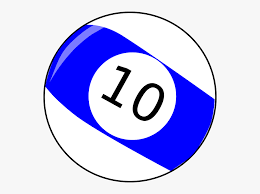 **10 BALL**BCA QUALIFIERby Nancy / RosePLAYERS & SOUNDVIEW**3 PERSON TEAMS – Limited to 12 TEAMS**STARTING:  MAY 15th, 2023& SIGN-UPs:  5:30-6:30pm @ ***PLAYERs***YEARLY FEES = $50WEEKLY FEE = $2CALL:  ROSE (425) 263-9410& LEAVE MESSAGE